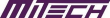 Servisní a materiálová smlouva číslo 220761. Odběratel 							2. Dodavatel Základní škola speciální a Praktická škola Jihlava, 	MITECH s.r.o. příspěvková organizace 					Zapsaná v OR vedeném KS Brno. C 36179 Sídlo: Březinova 31, 586 01 Jihlava 				Sídlo: Žižkova 1683/13, 586 01 Jihlava 	  IČ: 70888396 DIČ: CZ70888396 				IČ: 25588265 DIČ: CZ25588265 Odpovědná osoba: xxx. xxxxxx xxxxxxx - ředitelka		Odp. osoba: xxxxx xxxxxxx- jednatel Kontaktní osoba: xx. xxx xxxxxxx				Kontaktní osoba: xxxxx xxxxxx	Tel.: 567 333 644 Mobil: 731 664 211				Tel: 567 304 244 Mobil: 725 953 103 e-mail: xxx.xxxxxxx@pomskola.cz				e-mail: ekonom@mitech.cz 3. Předmět smlouvy Dodavatel se zavazuje poskytovat odběrateli servisní služby a dodávky spotřebního materiálu v rozsahu a za podmínek ujednaných v  této servisní a materiálové smlouvě a odběratel se zavazuje zaplatit za to dodavateli ujednanou cenu. Konfigurace zařízení: Podmínky smlouvy: Počátek smlouvy: 1. 6. 2021	Doba trvání smlouvy: 48 měsíců 		Dodávka papíru: Ne Umístění předmětu smlouvy/ místo instalace Firma/instituce: Základní škola speciální a Praktická škola Jihlava, příspěvková organizaceUlice, č.p.: Březinova 31		Město: 586 01 Jihlava  Umístění / Kancelář:  chodba4. Cena za služby a platební podmínky   Všechny uvedené ceny na smlouvě jsou v Kč bez DPH, není-li uvedeno jinak. Odběratel je povinen zaplatit k cenám rovněž DPH   v aktuální platné sazbě. 5. Zvláštní ujednání 1/ Cestovné technika bude účtováno dle skutečných cest částkou 150,- Kč bez DPH při čtvrtletním vyúčtování. 6. Závěrečné prohlášení a podpisy Práva a povinnosti stran se řídí touto smlouvou, k ní připojenými obchodními podmínkami a dalšími přílohami, na které se smlouva  nebo obchodní podmínky odvolávají. Strany prohlašují, že se seznámily se smlouvou, obchodními podmínkami a dalšími přílohami, ke  kterým nemají žádné výhrady a na důkaz jejich akceptace připojují osoby oprávněné za strany jednat své vlastnoruční podpisy. V Jihlavě dne 1. 6. 2021xxx. xxxxxx xxxxxxx ředitelka školyV Jihlavě dne  1. 6. 2021Xxxxx xxxxxxx jednatelObchodní podmínky SERVISNÍ A MATERIÁLOVÉ SMLOUVY1. Obecná ustanovení 1.1 Tyto obchodní podmínky (dále jen "OP") upravují smluvní vztahy mezi obchodní  společností MITECH. S. r.o. se sídlem Žižkova 1683/13, 586 01 Jihlava, IČ 25588265 (dále  jen "dodavatel") a odběratelem ze SERVISNÍ a MATERIÁLOVÉ SMLOUVY (dále jen  "smlouva"), ke které jsou připojeny. 1.2 Práva a povinnosti stran při plnění závazků vzniklých ze smlouvy se řídí obsahem  smlouvy, OP, popř. dalšími přílohami a dokumenty, na které se smlouva nebo OP odvolávají. 1.3 Strany prohlašují, že OP v tomto znění obdržely a seznámily se s nimi před podpisem  smlouvy. 2. Práva a povinnosti dodavatele 2.1 Dodavatel se zavazuje zajistit servis zařízení specifikovaného ve smlouvě, kterým se  rozumí zejména jeho údržba a opravy včetně dodávky náhradních dílů a dále služby, kterými  se rozumí zejména dodávky spotřebního materiálu v rozsahu odpovídajícím počtu výtisků dohodnutému ve smlouvě nebo uhrazených při vyrovnání. Předmětem smlouvy není  poskytování rozmnožovacích služeb ve smyslu Autorského zákona. 2.2 Dodavatel má právo odmítnout provedení servisních výkonů, jestliže umístění zařízení  specifikované v předmětu smlouvy provedení těchto výkonů znemožňuje. 2.3 Dodavatel neodpovídá za škodu ani ušlý zisk, která odběrateli nebo jeho právnímu  nástupci vznikla zejména působením vyšší moci, zvýšením provozních nákladů, přerušením  provozu, ztrátou výkonu zařízení specifikovaném v předmětu smlouvy a dalších podobných  příčin, které dodavatel nezavinil. Odběratel není oprávněn požadovat od dodavatele ani  náhradu spotřebního materiálu včetně papíru. 2.4 Dodavatel poskytuje odběrateli záruku na předmět smlouvy v souladu se zákonnými  záručními podmínkami, není-li ve smlouvě dohodnuto jinak. 3. Práva a povinnosti odběratele 3.1 Odběratel se zavazuje předem písemně dodavatele upozornit na změnu v umístění zařízení  specifikovaného v předmětu smlouvy. Případné náklady spojené se změnou stanoviště a  novou instalací hradí odběratel. Dojde-li k závadám při přemístění bez technického zajištění  (součinnosti) pracovníka dodavatele, jdou náklady na odstranění těchto závad k tíži  odběratele. 3.2 Odběratel se zavazuje při provozu zařízení specifikovaném v předmětu smlouvy používat  výhradně dodavatelem poskytnuté spotřební materiály (např. tonery, fotoválce, apod.) a  dodavatelem poskytnutý nebo doporučený papír. Dodavatelem poskytnutý spotřební materiál  (tonery, fotoválce) je odběratel oprávněn používat pouze na zařízení, na které se vztahuje tato  smlouva. Použitím spotřebního materiálu v zařízení přechází jeho vlastnictví na odběratele.  Odběratel se zavazuje zajistit plnění povinností vyplývajících ze zákona č. 185/2001 Sb. o  odpadech a o změně některých zákonů, ve znění pozdějších předpisů. Materiál dodaný a  dosud nepoužitý nad rámec smluveného množství je až do jeho zaplacení nebo vrácení  majetkem dodavatele a podléhá vyúčtování dle ceníku dodavatele. Dodávky spotřebního  materiálu pro finišovací zařízení (sponky) jsou nad rámec uzavřené smlouvy a nejsou  zahrnuty v ceně uvedené na smlouvě, pokud není ve smlouvě uvedeno jinak. Tento spotřební  materiál je nutno objednat zvlášť a bude fakturován v cenách dle platného ceníku dodavatele. 3.3 Odběratel se zavazuje umožnit pracovníkům dodavatele v rámci pracovní doby  specifikované ve smlouvě přístup k zařízení uvedeném v předmětu smlouvy za účelem  servisních zásahů a ověření jeho technického stavu. 3.4 Poskytnutí služeb nebo zboží, které nejsou předmětem této smlouvy nebo jsou nad rámec  této smlouvy (např. provedení servisních prací mimo dobu uvedenou ve smlouvě), se zavazuje  odběratel dohodnout s dodavatelem předem a uhradit jejich cenu dle platného ceníku  dodavatele. 3.5 Odběratel může zadávat objednávky servisu, popř. spotřebního materiálu telefonem, nebo  e-mailem uvedeným ve smlouvě.  3.6 Odběratel se zavazuje předat dodavateli stavy počítadel zařízení pro potřeby vyrovnání  na e-mail: ekonom@mitech.cz. 4. Cena a platební podmínky 4.1 Cena 4.1.1 Odběratel se zavazuje zaplatit za poskytnuté služby (včetně služeb jednorázových)  uvedené ve smlouvě dohodnuté smluvní ceny. Odběratel se zavazuje zaplatit i za veškeré  služby stanovené ve smlouvě, které bude čerpat i po uplynutí doby trvání smlouvy. 4.1.2 Dodavatel je oprávněn účtovat k ceně právními předpisy stanovené poplatky (např.  poplatek za recyklaci elektrotechnického odpadu, autorský poplatek) a daně. Dodavatel je  následně povinen zajistit těmito předpisy stanovené povinnosti (např. recyklaci  elektrotechnického odpadu). 4.1.3 Dodavatel a odběratel se dohodli, že dodavatel je každoročně oprávněn upravit výši  ujednaných cen o procento odpovídající kladnému procentu míry inflace vyjádřené  přírůstkem průměrného ročního indexu spotřebitelských cen vyhlášené Českým statistickým  úřadem za předchozí kalendářní rok, a to vždy s účinností od prvního měsíce následujícího  po měsíci, v němž bude takové vyhlášení oficiálně učiněno. Ceny zvýšené z důvodu inflace  se považují za ujednané ceny. V tomto případě je povinen odběratele upozornit doporučeným dopisem v předstihu alespoň  1 měsíce před splatností další již upravené platby dle smlouvy a odběratel je oprávněn  smlouvu do termínu splatnosti další již upravené platby dle smlouvy doporučeným dopisem  vypovědět a smlouva končí dnem, od kterého měla nastat změna ceny. Pokud odběratel  smlouvu nevypoví, má se za to, že změnu ceny akceptuje. 4.2 Platba 4.2.1 Strany se dohodly, že pokud je ve smlouvě uveden minimální počet výtisků provedený  odběratelem za měsíc (čtvrtletí), bude poplatek v této výši minimálním měsíčním poplatkem,  který se zavazuje odběratel zaplatit i v případě nenaplnění minimálního počtu výtisků. 4.2.2 Zúčtovacím obdobím se rozumí kalendářní čtvrtletí, není-li dohodnuto jinak. Ke konci  tohoto období má dodavatel právo vyúčtovat odběrateli částku, odpovídající rozdílu mezi  skutečně zhotoveným počtem výtisků a smluvním objemem výtisků za zúčtovací období  samostatným daňovým dokladem. Podkladem pro stanovení rozdílu je odečet stavu počítadel  na zařízení ke konci zúčtovacího období. Odběratel je povinen nahlásit dodavateli stanovenou  formou stavy počítadel na zařízení k poslednímu pracovnímu dni ve čtvrtletí.Za datum uskutečnění zdanitelného plnění je stanoveno datum vystavení příslušné  faktury/daňového dokladu/, a to nejpozději 15. pracovní den, následující po provedení  odečtu. Spotřebu dodaného materiálu nad rámec vyúčtovaných výtisků dle stavu počítadel  na zařízení je dodavatel oprávněn kdykoliv v průběhu smlouvy nebo po jejím skončení  odděleně vyúčtovat za ceny dle platného ceníku. Překročí-li počet vyhotovených skenů  20% počtu vyhotovených výtisků, je dodavatel oprávněn tyto skeny vyúčtovat kdykoliv v  průběhu smlouvy nebo po jejím skončení za cenu 0, 05 Kč/sken, pokud není ve smlouvě  dohodnuto jinak. Podkladem pro stanovení počtu vyhotovených skenů je odečet stavu  počítadla skenů na zařízení. 4.2.3 Formáty větší než A4 se počítají jako dva výtisky A4, formáty menší než A4 se  počítají jako jeden výtisk A4. Oboustranný výtisk se počítá jako dva jednostranné výtisky  stejného formátu. Průjezdem se rozumí jednostranný výtisk bez ohledu na jeho formát  (vyjma nastavení zařízení v režimu dlouhý formát). 4.2.4 V případě neposkytnutí aktuálního stavu počítadla ze strany odběratele je dodavatel  oprávněn realizovat smluvní vyrovnání za dané období na základě průměrných přírůstků  výtisků za uplynulá zúčtovací období. Případné rozdíly nemohou být ze strany odběratele  předmětem reklamace. 4.3 Platební podmínky 4.3.1 Odběratel je povinen hradit dohodnuté platby včas a v plné výši. Termíny  jednotlivých plateb jsou stanoveny v daňovém dokladu - splátkovém kalendáři nebo ve  faktuře. Odběratel je povinen poukazovat splátky a jiné platby tak, aby v den splatnosti  byly k dispozici na účtu dodavatele. Odběratel je povinen platby identifikovat variabilním  symbolem, který je uveden ve splátkovém kalendáři nebo ve faktuře. Odběratel není  oprávněn platby pozastavovat, snižovat či započítávat. Neurčí-li odběratel při plnění, na  který dluh plní, má dodavatel právo určit dluh, na který se plnění započte. 4.3.2 Splatnost faktury je stanovena na 10 dní od data jejího vystavení, pokud není písemně  dohodnuto jinak. 4.4 Prodlení a jeho důsledky 4.4.1 Prodlení s úhradou plateb podle této smlouvy se považuje za závažné porušení  smluvních podmínek. 4.4.2 Odběratel je povinen neodkladně dodavateli oznámit každou skutečnost, která by  mohla ohrozit jeho schopnost plnit závazky z této smlouvy (konkurs, vyrovnání, likvidace  atd.). 4.4.3 Pro případ prodlení s úhradou jakékoli platby sjednávají strany úroky z prodlení ve  výši 0,5 ‰ dlužné částky za každý i započatý den prodlení. Úroky jsou splatné v době do  10 kalendářních dnů od doručení výzvy k jejich úhradě. 4.4.4 Dodavatel má právo na náhradu škody způsobené prodlením odběratele s úhradou  jakékoliv platby. 4.4.5 Dodavatel má při prodlení odběratele s úhradou jakékoli platby rovněž právo na  úhradu minimální výše nákladů spojených s uplatněním každé pohledávky ve výši  1200,- Kč za každý úkon. Úkonem se rozumí zejména písemný (listinná nebo elektronická  podoba), telefonický, telegrafický, prostřednictvím veřejné datové sítě nebo jiný kontakt s  odběratelem. Překročí-li výše nákladů spojených s uplatněním pohledávky částku  1200,- Kč za úkon, má dodavatel právo na úhradu nákladů v plné výši. 4.4.6 Je-li odběratel v prodlení s úhradou plateb, má dodavatel právo zastavit poskytování  služeb a dodávek, a to až do doby vyrovnání dlužných závazků. 5. Vznik, trvání a zánik smlouvy 5.1 Smlouva je uzavřena dnem jejího podpisu všemi stranami. 5.2 Po uplynutí doby, na kterou byla smlouvy uzavřena, platí, že smlouva byla znovu  uzavřena za podmínek ujednaných původně, a to na dobu 1 roku, pokud před uplynutím  doby nedala jedna strana druhé najevo, že po uplynutí doby nemá zájem na další spolupráci. 5.3 Smlouva může být ukončena písemnou dohodou smluvních stran. 5.4 Smlouva zanikne splněním všech závazků, které z ní vzniknou. 5.5 V případě oboustranné dohody o ukončení platnosti smlouvy nebo vypršení platnosti  smlouvy je dodavatel oprávněn nejpozději do 30 dnů od vypršení data platnosti nebo  ukončení smlouvy provést vyúčtování veškerých služeb spojených s ukončením smlouvy  a spojenými službami, pokud se obě strany nedohodly písemnou formou jinak. 5.6 Dodavatel má právo odstoupit od smlouvy v případě, že odběratel: - je v prodlení s úhradou jakékoli platby více jak 20 dnů po splatnosti, - závažným způsobem nebo opakovaně porušuje ustanovení smlouvy nebo těchto OP, - při uzavírání smlouvy vědomě uvedl nepravdivé údaje o skutečnostech rozhodných pro  její uzavření, - v případě, že dojde ke zničení nebo odcizení předmětu smlouvy. 5.7 V případě odstoupení dodavatele od smlouvy z důvodu jejího porušení odběratelem  (viz bod 5.6 tohoto článku) má dodavatel právo na úhradu smluvní pokuty odběratelem ve  výši rovnající se součtu tří ujednaných plateb dle bodu 4 smlouvy 6. Závěrečná ustanovení 6.1 Tato smlouva a právní vztahy jí založené se řídí právním řádem České republiky. Na  otázky touto smlouvou výslovně neupravené se použijí ustanovení zákona č. 89/2012 Sb.,  občanský zákoník. 6.2 Případné změny či doplňky smlouvy včetně OP musí mít písemnou formu a být  podepsány k tomu pověřeným zástupcem dodavatele a odběratele. 6.3 V případě, že některé ustanovení smlouvy nebo OP je nebo se stane neúčinné, zůstávají  ostatní ujednání účinná. V takovém případě se strany zavazují nahradit neúčinné  ustanovení ustanovením jiným, účinným, které svým obsahem a smyslem bude odpovídat  nejlépe obsahu a smyslu ustanovení původního, neúčinného. 6.4 Smluvní strany se dohodly, že pro doručování písemností jsou rozhodné jejich adresy  uvedené ve smlouvě. Strany si ujednaly, že písemnost se považuje za doručenou třetí  pracovní den po jejím podání k poštovní přepravě. 6.5 Strany jsou povinny zachovávat mlčenlivost o obsahu smlouvy, OP a dalších příloh a  o důvěrných údajích nebo sděleních poskytnutých při jednáních o uzavření smlouvy nebo  po jejím uzavření, a to i po zániku smlouvy do doby, než se takové údaje nebo sdělení  stanou veřejnými. Porušení povinnosti mlčenlivosti zakládá právo na náhradu škody,  případně právo na vydání získaného obohacení.Typ zařízení: Konica Minolta BH C250i Typ zařízení: Konica Minolta BH C250i Výrobní číslo: 21077886Výrobní číslo: 21077886Příslušenství: podavač originálů DF-632, stolek KD-516x, čtečka karet, pokročilé zpracování dokumentů LK-110v2Příslušenství: podavač originálů DF-632, stolek KD-516x, čtečka karet, pokročilé zpracování dokumentů LK-110v2Příslušenství: podavač originálů DF-632, stolek KD-516x, čtečka karet, pokročilé zpracování dokumentů LK-110v2Příslušenství: podavač originálů DF-632, stolek KD-516x, čtečka karet, pokročilé zpracování dokumentů LK-110v2Počáteční stav počítadla Černobílé: 0 Černobílé: 0 Barevné: 0Položka Měsíční počet stran A4 Měsíční počet stran A4 Sazba za stranu Částka Kč bez DPHČernobílá strana A4 2 000 2 000 0,22 440,00Barevná strana A4 300 300 1,10 330,00Způsob platby: Platba bankovním převodem na   základě vystavené faktury Splatnost jednorázových plateb: 10 dnů Způsob platby: Platba bankovním převodem na   základě vystavené faktury Splatnost jednorázových plateb: 10 dnů Měsíční poplatek za výše uvedený počet stran Měsíční poplatek za výše uvedený počet stran 770,00Způsob platby: Platba bankovním převodem na   základě vystavené faktury Splatnost jednorázových plateb: 10 dnů Způsob platby: Platba bankovním převodem na   základě vystavené faktury Splatnost jednorázových plateb: 10 dnů Úhrada cestovních nákladů technika Úhrada cestovních nákladů technika -Způsob platby: Platba bankovním převodem na   základě vystavené faktury Splatnost jednorázových plateb: 10 dnů Způsob platby: Platba bankovním převodem na   základě vystavené faktury Splatnost jednorázových plateb: 10 dnů  Cena bez DPH celkem  Cena bez DPH celkem 770,00